ПОСТАНОВЛЕНИЕСОВЕТА МИНИСТРОВ РЕСПУБЛИКИ БЕЛАРУСЬ26 декабря 2006 г.№ 1728Об утверждении положений и о внесении изменений и дополнений в некоторые постановления Совета Министров Республики Беларусь по вопросам обеспечения государственной защиты детей, оставшихся без попечения родителейИзменения и дополнения:Постановление Совета Министров Республики Беларусь от 17 декабря 2007 г. № 1747 (Национальный реестр правовых актов Республики Беларусь, 2008 г., № 6, 5/26438) <C20701747>;Постановление Совета Министров Республики Беларусь от 25 февраля 2008 г. № 272 (Национальный реестр правовых актов Республики Беларусь, 2008 г., № 55, 5/27216) <C20800272>;Постановление Совета Министров Республики Беларусь от 31 марта 2008 г. № 490 (Национальный реестр правовых актов Республики Беларусь, 2008 г., № 84, 5/27467) <C20800490>;Постановление Совета Министров Республики Беларусь от 23 декабря 2008 г. № 2010 (Национальный реестр правовых актов Республики Беларусь, 2009 г., № 14, 5/29066) <C20802010>;Постановление Совета Министров Республики Беларусь от 23 июля 2010 г. № 1095 (Национальный реестр правовых актов Республики Беларусь, 2010 г., № 184, 5/32249) <C21001095>;Постановление Совета Министров Республики Беларусь от 27 июня 2011 г. № 850 (Национальный реестр правовых актов Республики Беларусь, 2011 г., № 75, 5/34048) <C21100850>;Постановление Совета Министров Республики Беларусь от 17 июля 2012 г. № 659 (Национальный правовой Интернет-портал Республики Беларусь, 28.07.2012, 5/36004) <C21200659>;Постановление Совета Министров Республики Беларусь от 23 ноября 2012 г. № 1077 (Национальный правовой Интернет-портал Республики Беларусь, 28.11.2012, 5/36527) <C21201077>;Постановление Совета Министров Республики Беларусь от 8 мая 2013 г. № 356 (Национальный правовой Интернет-портал Республики Беларусь, 29.05.2013, 5/37295) <C21300356>;Постановление Совета Министров Республики Беларусь от 9 апреля 2014 г. № 327 (Национальный правовой Интернет-портал Республики Беларусь, 12.04.2014, 5/38681) <C21400327>;Постановление Совета Министров Республики Беларусь от 3 мая 2014 г. № 424 (Национальный правовой Интернет-портал Республики Беларусь, 07.05.2014, 5/38804) <C21400424>;Постановление Совета Министров Республики Беларусь от 25 февраля 2016 г. № 152 (Национальный правовой Интернет-портал Республики Беларусь, 27.02.2016, 5/41742) <C21600152>;Постановление Совета Министров Республики Беларусь от 28 декабря 2018 г. № 961 (Национальный правовой Интернет-портал Республики Беларусь, 30.12.2018, 5/45989) <C21800961>;Постановление Совета Министров Республики Беларусь от 2 июля 2020 г. № 391 (Национальный правовой Интернет-портал Республики Беларусь, 11.07.2020, 5/48185) <C22000391>В соответствии с подпунктом 22.1 пункта 22 Декрета Президента Республики Беларусь от 24 ноября 2006 г. № 18 «О дополнительных мерах по государственной защите детей в неблагополучных семьях» Совет Министров Республики Беларусь ПОСТАНОВЛЯЕТ:1. Утвердить прилагаемые:Положение о порядке признания детей нуждающимися в государственной защите;Положение о порядке предоставления детям статуса детей, оставшихся без попечения родителей, утраты этого статуса и возврата таких детей родителям;Положение о порядке закрепления жилых помещений за детьми-сиротами и детьми, оставшимися без попечения родителей.2. Внести дополнения и изменения в следующие постановления Совета Министров Республики Беларусь:2.1. в Положении об органах опеки и попечительства в Республике Беларусь, утвержденном постановлением Совета Министров Республики Беларусь от 28 октября 1999 г. № 1676 (Национальный реестр правовых актов Республики Беларусь, 1999 г., № 85, 5/1944; 2005 г., № 52, 5/15772):2.1.1. часть вторую пункта 2 после слов «управления (отделы) образования,» и «по труду» дополнить соответственно словами «а в случаях, предусмотренных законодательными актами, – на комиссии по делам несовершеннолетних районного (городского) исполнительного комитета, местной администрации,» и «, занятости»;2.1.2. пункт 6 после слов «опеки и попечительства» дополнить словами «и органы, осуществляющие функции по опеке и попечительству,»;2.1.3. подпункт 7.10 пункта 7 дополнить словами «, устанавливают наличие у родителей этого ребенка недвижимого имущества, подлежащего государственной регистрации, и (или) транспортного средства»;2.1.4. дополнить Положение пунктом 81 следующего содержания:«81. Комиссия по делам несовершеннолетних районного (городского) исполнительного комитета, местной администрации как орган, осуществляющий функции по опеке и попечительству:81.1. принимает решение о признании ребенка нуждающимся в государственной защите, об отобрании ребенка у родителей (единственного родителя), установлении ему статуса детей, оставшихся без попечения родителей, помещении ребенка на государственное обеспечение (далее – решение об отобрании ребенка) в случаях, установленных законодательными актами, устанавливает наличие у родителей этого ребенка недвижимого имущества, подлежащего государственной регистрации, и (или) транспортного средства;81.2. уведомляет районного (городского, межрайонного) прокурора о принятом решении об отобрании ребенка;81.3. формирует комиссию по отобранию ребенка;81.4. информирует о принятом решении об отобрании ребенка организации по месту работы родителей, у которых отобраны дети, а в случаях, когда родители не работают или когда ребенку назначена пенсия, – органы по труду, занятости и социальной защите местного исполнительного и распорядительного органа и органы внутренних дел;81.5. принимает соответствующие решения о возвращении ребенка родителям, если отпали причины, послужившие основанием для отобрания ребенка, с одновременным уведомлением об этом организаций по месту работы родителей, у которых отобраны дети, и (или) органы по труду, занятости и социальной защите местного исполнительного и распорядительного органа или об обращении в суд с иском о лишении родителей (единственного родителя) родительских прав.»;2.1.5. в пункте 10 слова «социальной защиты» заменить словами «по труду, занятости и социальной защите»;2.2. утратил силу;2.3. утратил силу.3. Настоящее постановление вступает в силу с 1 января 2007 г.ПОЛОЖЕНИЕо порядке признания детей нуждающимися в государственной защитеГЛАВА 1ОБЩИЕ ПОЛОЖЕНИЯ1. Настоящее Положение разработано в соответствии с Декретом Президента Республики Беларусь от 24 ноября 2006 г. № 18 «О дополнительных мерах по государственной защите детей в неблагополучных семьях» (Национальный реестр правовых актов Республики Беларусь, 2006 г., № 198, 1/8110) и определяет порядок признания детей, находящихся в социально опасном положении, нуждающимися в государственной защите.2. Для целей настоящего Положения используются следующие основные термины и их определения:социально-педагогическая реабилитация ребенка – комплекс социальных, медицинских, психологических и педагогических мероприятий, правовых мер, направленных на устранение или ослабление влияния неблагоприятных социальных факторов, восстановление утраченных ребенком социальных связей и функций, формирование ценностных ориентаций и культуры здорового образа жизни, умений конструктивно разрешать проблемные ситуации;социальный патронат семьи – деятельность государственных органов, иных организаций, уполномоченных законодательством Республики Беларусь осуществлять защиту прав и законных интересов детей, направленная на восстановление способности законных представителей выполнять обязанности по воспитанию, обучению и содержанию ребенка, защите его прав и законных интересов, содействие законным представителям в разрешении, преодолении последствий кризисных ситуаций, в том числе путем активизации их собственных возможностей, расширения социальных связей;социальное сопровождение семьи – комплекс мероприятий, реализуемых на основе межведомственного взаимодействия государственных органов, иных организаций, уполномоченных законодательством Республики Беларусь осуществлять защиту прав и законных интересов детей, и направленных на поддержку и оказание оперативной помощи в решении индивидуальных проблем семьи, связанных со здоровьем, обучением, межличностной коммуникацией.ГЛАВА 2ПОРЯДОК ПРИЗНАНИЯ ДЕТЕЙ НУЖДАЮЩИМИСЯ В ГОСУДАРСТВЕННОЙ ЗАЩИТЕ3. Решение о признании ребенка, находящегося в социально опасном положении (далее – ребенок), нуждающимся в государственной защите принимается местным исполнительным и распорядительным органом (далее – орган опеки и попечительства) или комиссией по делам несовершеннолетних районного (городского) исполнительного комитета, местной администрации (далее – комиссия по делам несовершеннолетних).4. Решение о признании ребенка нуждающимся в государственной защите принимается комиссией по делам несовершеннолетних в случае, если установлено, что родители (единственный родитель) ведут аморальный образ жизни, что оказывает вредное воздействие на ребенка, являются хроническими алкоголиками или наркоманами либо иным образом ненадлежаще выполняют свои обязанности по воспитанию и содержанию детей, в связи с чем они находятся в социально опасном положении и дальнейшее пребывание ребенка у родителей может повлечь угрозу его жизни и здоровью.В случае, если нахождение ребенка в социально опасном положении не связано с ненадлежащим выполнением родителями обязанностей по воспитанию и содержанию ребенка, он может быть признан нуждающимся в государственной защите по решению органа опеки и попечительства.5. Для принятия решения о признании ребенка нуждающимся в государственной защите государственные органы, иные организации, уполномоченные законодательством Республики Беларусь осуществлять защиту прав и законных интересов детей, обращаются в орган опеки и попечительства или комиссию по делам несовершеннолетних по месту жительства (нахождения) ребенка с ходатайством о необходимости признания ребенка нуждающимся в государственной защите.6. Ходатайство о необходимости признания ребенка нуждающимся в государственной защите должно содержать:информацию о причинах попадания ребенка в число детей, находящихся в социально опасном положении;информацию о принятых мерах, направленных на нормализацию ситуации, устранение причин неблагополучия;обоснование необходимости принятия решения о признании ребенка нуждающимся в государственной защите.Ходатайство о необходимости признания ребенка нуждающимся в государственной защите подписывается руководителем государственного органа, иной организации, уполномоченных законодательством Республики Беларусь осуществлять защиту прав и законных интересов детей.7. К ходатайству о необходимости признания ребенка нуждающимся в государственной защите прилагаются:акт обследования условий жизни и воспитания ребенка;проект плана защиты прав и законных интересов ребенка;копия документа, удостоверяющего личность, или свидетельства о рождении – для несовершеннолетних, не достигших четырнадцатилетнего возраста и не имеющих документов, удостоверяющих личность;справка о месте жительства и составе семьи;копия документа, удостоверяющего личность законного представителя несовершеннолетнего;документ, подтверждающий отсутствие у ребенка одного из родителей (копии свидетельства о смерти либо решения суда о лишении родителя родительских прав, признании родителя недееспособным, безвестно отсутствующим, об объявлении родителя умершим либо документ, подтверждающий запись сведений о родителе в соответствии со статьей 55 Кодекса Республики Беларусь о браке и семье);справка о месте работы, службы и занимаемой должности родителей (единственного родителя).8. Проект плана защиты прав и законных интересов ребенка содержит:комплекс мероприятий по восстановлению семьи, в том числе по созданию необходимых условий жизни и воспитания ребенка, предусматривающих социально-педагогическую реабилитацию ребенка и социальный патронат семьи;сроки выполнения мероприятий;ответственных должностных лиц за выполнение мероприятий плана;периодичность проверки реализации плана.9. План защиты прав и законных интересов ребенка по форме согласно приложению 2 утверждается руководителем районного (городского) исполнительного комитета, местной администрации района в городе не позднее двух недель со дня вынесения решения о признании ребенка нуждающимся в государственной защите.В случае признания ребенка нуждающимся в государственной защите:решением комиссии по делам несовершеннолетних данная комиссия анализирует выполнение плана защиты прав и законных интересов ребенка;решением органа опеки и попечительства данный орган анализирует выполнение плана защиты прав и законных интересов ребенка.План защиты прав и законных интересов ребенка является обязательным для выполнения государственными органами, иными организациями, их должностными лицами.10. Решение о признании ребенка нуждающимся в государственной защите принимается комиссией по делам несовершеннолетних в трехдневный срок со дня поступления ходатайства о необходимости признания ребенка нуждающимся в государственной защите со всеми необходимыми документами, органом опеки и попечительства - в двухнедельный срок.ГЛАВА 3ОРГАНИЗАЦИЯ УЧЕТА ДЕТЕЙ, ПРИЗНАННЫХ НУЖДАЮЩИМИСЯ В ГОСУДАРСТВЕННОЙ ЗАЩИТЕ11. Комиссии по делам несовершеннолетних обеспечивают учет данных о детях, признанных комиссиями по делам несовершеннолетних нуждающимися в государственной защите, путем составления карт учета детей, признанных нуждающимися в государственной защите, на бумажном и машинном носителях по форме согласно приложению 1.Управления (отделы) образования районных (городских) исполнительных комитетов, местных администраций обеспечивают учет данных о детях, признанных органами опеки и попечительства нуждающимися в государственной защите, путем составления карт учета детей, признанных нуждающимися в государственной защите, на бумажном и машинном носителях по форме, указанной в части первой настоящего пункта.12. Комиссии по делам несовершеннолетних, управления (отделы) образования районных (городских) исполнительных комитетов, местных администраций ежемесячно до 10-го числа представляют в областные, Минскую городскую комиссии по делам несовершеннолетних и управления образования облисполкомов, комитет по образованию Минского горисполкома соответственно информацию о численности детей, состоящих на учете, снятых с учета и поставленных на учет в течение предыдущего месяца.13. Государственные органы, иные организации, уполномоченные законодательством Республики Беларусь осуществлять защиту прав и законных интересов детей, имеют право на получение необходимой информации о детях, признанных нуждающимися в государственной защите.14. Отмена решения о признании ребенка нуждающимся в государственной защите принимается органом опеки и попечительства или комиссией по делам несовершеннолетних в случае устранения причин, повлекших признание ребенка нуждающимся в государственной защите, или достижения им возраста восемнадцати лет, избрания в отношении его меры пресечения в виде заключения под стражу, осуждения его к наказанию в виде ареста или лишения свободы, его смерти, а также при объявлении его умершим либо признании безвестно отсутствующим в определенном законодательством порядке.15. Ходатайство об отмене решения о признании ребенка нуждающимся в государственной защите по форме согласно приложению 3 подготавливается и направляется в орган опеки и попечительства или комиссию по делам несовершеннолетних государственными органами, иными организациями, уполномоченными законодательством Республики Беларусь осуществлять защиту прав и законных интересов детей и реализующими план защиты прав и законных интересов ребенка.16. Орган опеки и попечительства или комиссия по делам несовершеннолетних не реже одного раза в квартал заслушивает государственные органы, иные организации, уполномоченные законодательством Республики Беларусь осуществлять защиту прав и законных интересов детей, о результатах социального сопровождения семьи.ФормаКАРТАучета ребенка, признанного нуждающимся в государственной защитеФамилия, собственное имя, отчество (если таковое имеется) ребенка___________________ ______________________________________________________________________________Дата рождения ________________________________________________________________Место рождения _______________________________________________________________Гражданство __________________________________________________________________Место жительства _____________________________________________________________Место учебы (работы) __________________________________________________________Фамилии, собственные имена, отчества (если таковые имеются), даты рождения, гражданство, место пребывания, работы родителей (опекунов, попечителей) ______________________________________________________________________________Дата признания ребенка нуждающимся в государственной защите, номер решения ______________________________________________________________________________Причины и условия социально опасного положения ребенка ______________________________________________________________________________Выявлен (указать кем) __________________________________________________________Дата отмены решения о признании ребенка нуждающимся в государственной защите, номер решения ______________________________________________________________________________(дата)ФормаПЛАНзащиты прав и законных интересов ребенка1. Фамилия, собственное имя, отчество (если таковое имеется) ребенка _____________________________________________________________________________2. Дата рождения ребенка __________________________________________________3. Фамилия, собственное имя, отчество (если таковое имеется) родителей (единственного родителя) ребенка ____________________________________________________________________________________________________________________________4. Место жительства ребенка ____________________________________________________________________________________________________________________________5. Место учебы, адрес ребенка ______________________________________________6. Причины признания ребенка нуждающимся в государственной защите ________________________________________________________________________________________________________________________________________________________________________________________* Контроль за выполнением плана защиты прав и законных интересов ребенка осуществляется органом опеки и попечительства или комиссией по делам несовершеннолетних, отчеты о реализации мероприятий представляются в орган опеки и попечительства или комиссию по делам несовершеннолетних.С планом ознакомлен _____________________________________________________(подпись, фамилия, собственное имя, отчество (если таковоеимеется) родителей (единственного родителя)ФормаХОДАТАЙСТВОоб отмене решения о признании ребенка нуждающимся в государственной защите_____________________________________________________________________________(наименование государственного органа, иной организации, уполномоченных законодательствомРеспублики Беларусь осуществлять защиту прав и законных интересов детей,реализующих план защиты прав и законных интересов ребенка)сообщает, что ________________________________________________________________(фамилия, собственное имя, отчество (если таковое имеется),_____________________________________________________________________________дата рождения ребенка (детей)признан нуждающимся в государственной защите __________________________________(дата решения о признании____________________________________________________________________________.ребенка, находящегося в социально опасном положении, нуждающимся в государственной защите)Причины, по которым ребенок был признан нуждающимся в государственной защите __________________________________________________________________________________________________________________________________________________.За время реализации мероприятий плана защиты прав и законных интересов ребенка _____________________________________________________________________________(указываются итоги выполнения или невыполнения_____________________________________________________________________________мероприятий с указанием причин)_________________________________________________________________________________________________________________________________________________________.По информации, полученной от _____________________________________________(указывается государственный орган, иная организация,_____________________________________________________________________________уполномоченные законодательством Республики Беларусь осуществлять защиту прав____________________________________________________________________________,и законных интересов детей, реализующие план защиты прав и законных интересов ребенка)родители (единственный родитель) ______________________________________________(дается описание личностных и характерологических_____________________________________________________________________________изменений родителей (единственного родителя), наблюдаемых по месту жительства_____________________________________________________________________________и месту работы, а также степень участия родителей (единственного родителя)____________________________________________________________________________.в реализации плана защиты прав и законных интересов ребенка)Специалисты (сотрудники) ________________________________________________(фамилия, собственное имя,_____________________________________________________________________________отчество (если таковое имеется), должность, место работы лиц,_____________________________________________________________________________проводивших обследование условий жизни и воспитания ребенка)_______________________________________________________________________________________________ посетили семью ребенка _____________________________________(дата)_____________________________________________________________________________в целях _____________________________________. В ходе посещения установлено _____________________________________________________________________________(заключение)______________________________________________________________________________________________________________________________________________________________________________________________________________________________________.На основании изложенного ________________________________________________(наименование государственного органа, иной организации,_____________________________________________________________________________уполномоченных законодательством Республики Беларусь осуществлять защиту прав_____________________________________________________________________________и законных интересов детей, реализующих план защиты прав и законных интересов ребенка)целесообразно рассмотреть вопрос о передаче _____________________________________(фамилия, собственное имя,_____________________________________________________________________________отчество (если таковое имеется) ребенка)_____________________________________________________________________________родителям (единственному родителю) ____________________________________________(фамилия, собственное имя,_____________________________________________________________________________отчество (если таковое имеется) родителей (единственного родителя)____________________________________________________________________________,проживающим по адресу: ______________________________________________________.ПОЛОЖЕНИЕо порядке предоставления детям статуса детей, оставшихся без попечения родителей, утраты этого статуса и возврата таких детей родителямГЛАВА 1ОБЩИЕ ПОЛОЖЕНИЯ1. Настоящее Положение разработано в соответствии с Декретом Президента Республики Беларусь от 24 ноября 2006 г. № 18 «О дополнительных мерах по государственной защите детей в неблагополучных семьях» (Национальный реестр правовых актов Республики Беларусь, 2006 г., № 198, 1/8110) и статьей 5 Закона Республики Беларусь от 21 декабря 2005 года «О гарантиях по социальной защите детей-сирот, детей, оставшихся без попечения родителей, а также лиц из числа детей-сирот и детей, оставшихся без попечения родителей» (Национальный реестр правовых актов Республики Беларусь, 2006 г., № 2, 2/1170) и определяет порядок предоставления детям, нуждающимся в государственной защите, и детям, оставшимся без попечения родителей, на период их временного отсутствия статуса детей, оставшихся без попечения родителей (далее – предоставление статуса детей, оставшихся без попечения родителей), а также утраты детьми статуса детей, оставшихся без попечения родителей, и возврата их родителям.2. Отсутствие попечения родителей над ребенком выявляется местными исполнительными и распорядительными органами (далее – орган опеки и попечительства), комиссиями по делам несовершеннолетних районных (городских) исполнительных комитетов, местных администраций (далее – комиссии по делам несовершеннолетних) в отношении каждого из его родителей.ГЛАВА 2ПОРЯДОК ПРЕДОСТАВЛЕНИЯ ДЕТЯМ СТАТУСА ДЕТЕЙ, ОСТАВШИХСЯ БЕЗ ПОПЕЧЕНИЯ РОДИТЕЛЕЙ3. Решение о предоставлении статуса детей, оставшихся без попечения родителей, детям, находящимся в социально опасном положении и нуждающимся в государственной защите, об отобрании их у родителей (единственного родителя) и помещении на государственное обеспечение принимается комиссией по делам несовершеннолетних по месту жительства (нахождения) ребенка по сообщению государственных органов, иных организаций, граждан, располагающих сведениями о нахождении детей в социально опасном положении.Решение о предоставлении ребенку статуса детей, оставшихся без попечения родителей, и помещении их на государственное обеспечение принимается органом опеки и попечительства по представлению управления (отдела) образования местного исполнительного и распорядительного органа (далее – управление (отдел) образования) при:временном отсутствии попечения обоих или единственного родителя;отсутствии попечения одного родителя и временном отсутствии попечения другого родителя.4. В решении комиссии по делам несовершеннолетних либо органа опеки и попечительства о предоставлении детям статуса детей, оставшихся без попечения родителей, указывается день, с которого этот статус предоставляется.Срок, на который ребенку предоставляется статус детей, оставшихся без попечения родителей, на период временного отсутствия попечения родителей (родителя), определяется органом опеки и попечительства (комиссией по делам несовершеннолетних при выполнении функции органа опеки и попечительства).5. Статус детей, оставшихся без попечения родителей, предоставляется детям, находящимся в социально опасном положении и нуждающимся в государственной защите, отобранным у родителей со дня принятия комиссией по делам несовершеннолетних решения об отобрании ребенка.Статус детей, оставшихся без попечения родителей, при временном отсутствии родителей (единственного родителя) предоставляется в отношении детей:родители (единственный родитель) которых находятся в розыске, - со дня объявления родителей в розыск;родители (единственный родитель) которых задержаны или заключены под стражу по постановлению органа уголовного преследования или постановлению (определению) суда, – со дня задержания родителей или заключения под стражу;родители (единственный родитель) которых отбывают наказание в виде ареста, ограничения свободы, лишения свободы, – со дня вступления в силу приговора суда;родители (единственный родитель) которых имеют заболевание, состояние, препятствующие выполнению ими обязанностей по воспитанию и содержанию детей, – со дня выдачи государственной организацией здравоохранения заключения врачебно-консультационной комиссии о наличии у родителей (родителя) заболевания, состояния, препятствующих выполнению родителями (родителем) обязанностей по воспитанию и содержанию ребенка;отобранных у родителей (единственного родителя) или других лиц, на воспитании у которых они фактически находятся, в соответствии с частью второй статьи 85 Кодекса Республики Беларусь о браке и семье – со дня отобрания ребенка;родители (единственный родитель) которых помещены в учреждение социального обслуживания, осуществляющее стационарное социальное обслуживание, – со дня помещения родителей в указанное учреждение.6. С заявлением о необходимости предоставления ребенку статуса детей, оставшихся без попечения родителей, в комиссию по делам несовершеннолетних или управление (отдел) образования по месту жительства (нахождения) ребенка могут обратиться родители, опекуны (попечители), иные лица, на воспитании которых он фактически находится, должностные лица государственных органов и иных организаций, уполномоченных законодательством Республики Беларусь осуществлять защиту прав и законных интересов детей, а также граждане, располагающие сведениями о детях, находящихся в социально опасном положении или лишенных родительского попечения.К заявлению о необходимости предоставления ребенку статуса детей, оставшихся без попечения родителей, прилагаются следующие копии документов, подтверждающие временное отсутствие попечения родителей:обвинительный приговор суда о назначении родителям (родителю) наказания в виде ареста, ограничения свободы, лишения свободы;постановление органа уголовного преследования или постановление (определение) суда о задержании родителей (родителя) или заключении родителей (родителя) под стражу;справка органа внутренних дел о розыске родителей (родителя);заключение врачебно-консультационной комиссии, выданное государственной организацией здравоохранения, о наличии у родителей (родителя) заболевания, состояния, препятствующих выполнению родителями (родителем) обязанностей по воспитанию и содержанию ребенка;справка органа по труду, занятости и социальной защите об определении родителей (родителя) в учреждения социального обслуживания, осуществляющие стационарное социальное обслуживание;решение органа опеки и попечительства о немедленном отобрании ребенка у родителей (родителя) или других лиц, на воспитании которых он фактически находится;иные документы, предусмотренные законодательством Республики Беларусь.При необходимости данные документы запрашиваются комиссией по делам несовершеннолетних или управлением (отделом) образования из соответствующих государственных органов и иных организаций в трехдневный срок со дня поступления информации о ребенке, которые должны быть представлены указанными органами и организациями в пятидневный срок со дня получения запроса.7. Копия решения о предоставлении ребенку статуса детей, оставшихся без попечения родителей, и информация об обязанности родителей возмещать расходы на содержание ребенка, помещенного на государственное обеспечение, в течение пяти рабочих дней передаются комиссией по делам несовершеннолетних либо органом опеки и попечительства в организации по месту работы родителей, у которых отобраны дети, а в случаях, когда родители не работают или когда ребенку назначена пенсия, – в управление (отдел) по труду, занятости и социальной защите местного исполнительного и распорядительного органа, а также в органы внутренних дел по месту жительства неработающих родителей.ГЛАВА 3ПОРЯДОК УТРАТЫ ДЕТЬМИ СТАТУСА ДЕТЕЙ, ОСТАВШИХСЯ БЕЗ ПОПЕЧЕНИЯ РОДИТЕЛЕЙ, И ВОЗВРАТА ИХ РОДИТЕЛЯМ8. Статус детей, оставшихся без попечения родителей, утрачивается со дня принятия решения о возврате ребенка родителям (родителю) в случаях:отмены решения комиссии по делам несовершеннолетних о предоставлении статуса детей, оставшихся без попечения родителей, если отпали причины, послужившие основанием для признания детей нуждающимися в государственной защите и отобрания их у родителей без лишения родителей родительских прав;отмены комиссией по делам несовершеннолетних своего решения об отобрании ребенка по представлению районного (городского, межрайонного) прокурора;отмены решения органа опеки и попечительства о предоставлении ребенку статуса детей, оставшихся без попечения родителей.9. В случаях, когда статус детей, оставшихся без попечения родителей, был предоставлен комиссией по делам несовершеннолетних, указанная комиссия по результатам проверки реализации плана защиты прав и законных интересов ребенка осуществляет оценку стабильности изменений, происходящих в семье, участия родителей в работе по выведению ребенка и семьи из социально опасного положения, готовности родителей обеспечить безопасность ребенка и основной уход за ним.Не позднее чем за один месяц до истечения шестимесячного срока со дня принятия решения об отобрании ребенка у родителей (единственного родителя) по решению комиссии по делам несовершеннолетних специалистами государственных органов и иных организаций, уполномоченных законодательством Республики Беларусь осуществлять защиту прав и законных интересов детей, проводится заключительная оценка ситуации в семье и составляется заключение о возможности возврата ребенка родителям (единственному родителю), на основании которого в месячный срок принимается решение комиссии по делам несовершеннолетних о возврате ребенка родителям (единственному родителю), если отпали причины, послужившие основанием для отобрания у них ребенка, либо об обращении в суд с иском о лишении родителей (единственного родителя) родительских прав.10. Статус детей, оставшихся без попечения родителей, утрачивается также со дня вступления в силу решения суда:о признании родителей (родителя) дееспособными;о восстановлении родителей (единственного родителя) в родительских правах;об отмене ограничения дееспособности родителей (родителя);о возвращении ребенка его родителям (родителю);об установлении усыновления (удочерения) ребенка, об установлении отцовства (материнства);об отмене решения суда: о лишении родителей (родителя) родительских прав; об отобрании ребенка без лишения родительских прав; о признании родителей (родителя) недееспособными; о признании родителей (родителя) ограниченно дееспособными; об объявлении родителей (родителя) безвестно отсутствующими; об объявлении родителей (родителя) умершими.11. Ребенок возвращается родителям на основании решения комиссии по делам несовершеннолетних либо органа опеки и попечительства либо на основании решений суда, указанных в пункте 10 настоящего Положения.12. При утрате ребенком статуса детей, оставшихся без попечения родителей, на основании решения суда, указанного в пункте 10 настоящего Положения, родители (единственный родитель) обращаются в управление (отдел) образования по месту жительства (нахождения) ребенка с заявлением о возврате им ребенка и предъявляют лично документ, удостоверяющий личность, а также документы, подтверждающие утрату ребенком статуса детей, оставшихся без попечения родителей.Управление (отдел) образования осуществляет меры по немедленному возврату ребенка родителям (родителю) из детских интернатных учреждений, а также по отмене опеки, попечительства над ребенком в порядке, установленном законодательством Республики Беларусь.13. При предоставлении ребенку статуса детей, оставшихся без попечения родителей, на период временного отсутствия попечения родителей (единственного родителя) для возврата ребенка родители (единственный родитель) обращаются с заявлением в управление (отдел) образования по месту жительства (нахождения) ребенка, представляют документ, удостоверяющий личность, а также документы, подтверждающие наличие оснований для утраты ребенком статуса детей, оставшихся без попечения родителей:справку об освобождении – при предоставлении статуса в связи с задержанием или заключением родителей (единственного родителя) под стражу на основании постановления органа уголовного преследования или постановления (определения) суда;заключение врачебно-консультационной комиссии, выданное государственной организацией здравоохранения, об отсутствии у родителей (родителя) заболевания, состояния, препятствующих выполнению родителями (родителем) обязанностей по воспитанию и содержанию ребенка, – при предоставлении статуса в связи с выдачей государственной организацией здравоохранения заключения врачебно-консультационной комиссии о наличии у родителей (родителя) заболевания, состояния, препятствующих выполнению родителями (родителем) обязанностей по воспитанию и содержанию ребенка;справку, выданную учреждением социального обслуживания, осуществляющим стационарное социальное обслуживание, с указанием периода времени, в течение которого родители (единственный родитель) проживали в таком учреждении, – при предоставлении статуса в связи с определением родителей (единственного родителя) в учреждения социального обслуживания, осуществляющие стационарное социальное обслуживание.Решение об утрате детьми статуса детей, оставшихся без попечения родителей, и возврате их родителям принимается органом опеки и попечительства по месту жительства (нахождения) детей в пятнадцатидневный срок со дня письменного обращения родителей (родителя) и представления необходимых документов.14. Родители (единственный родитель), отозвавшие свое заявление о согласии на усыновление (удочерение) ребенка до вынесения решения суда об установлении усыновления (удочерения) ребенка, освобожденные из учреждений, исполняющих наказание в виде ареста, ограничения свободы, лишения свободы, а также родители, ходатайствующие о возврате им ребенка в случаях, когда в отношении ребенка был принят совместный акт организации здравоохранения и органа внутренних дел об оставлении ребенка в организации здравоохранения либо акт органа внутренних дел об обнаружении брошенного ребенка, а также родители, находившиеся в розыске, одновременно с заявлением о возврате им ребенка лично предъявляют документ, удостоверяющий личность, а также представляют следующие документы:документ, подтверждающий право собственности на жилое помещение или право владения и пользования жилым помещением;справку о месте работы, службы и занимаемой должности;справку о размере заработной платы (денежного довольствия);документы, подтверждающие наличие оснований для утраты ребенком статуса детей, оставшихся без попечения родителей;справку об освобождении родителей (единственного родителя) из учреждений, исполняющих наказание в виде ареста, ограничения свободы, лишения свободы либо документы, устанавливающие происхождение ребенка.15. При рассмотрении вопроса о возможности возврата детей родителям (единственному родителю), указанным в пункте 14 настоящего Положения, управление (отдел) образования по месту жительства (нахождения) ребенка составляет либо истребует у управления (отдела) образования по месту жительства родителей, обратившихся с заявлением о возврате им ребенка, акт обследования условий жизни родителей (единственного родителя) по форме, утверждаемой Министерством образования.По результатам обследования условий жизни родителей управлением (отделом) образования по месту жительства (нахождения) ребенка осуществляется подготовка мотивированного заключения о возможности возврата ребенка родителям (единственному родителю), составленного по форме, утверждаемой Министерством образования, и проекта решения органа опеки и попечительства об отмене статуса ребенка, оставшегося без попечения родителей, и возврате ребенка родителям.16. Орган опеки и попечительства в месячный срок со дня подачи заявления со всеми необходимыми документами родителями, указанными в пункте 14 настоящего Положения, принимает решение об отмене статуса детей, оставшихся без попечения родителей, и возврате ребенка родителям либо доводит до сведения родителей обоснованный отказ и одновременно возвращает представленные документы.17. Информация о принятом решении о возврате родителям (единственному родителю) ребенка, утратившего статус детей, оставшихся без попечения родителей, в день принятия решения передается комиссией по делам несовершеннолетних или органом опеки и попечительства опекуну (попечителю) ребенка в организации по месту работы родителей (единственного родителя), которым возвращается ребенок, а в случаях, когда родители не работают или когда ребенку назначена пенсия, – в управление (отдел) по труду, занятости и социальной защите местного исполнительного и распорядительного органа, а также в органы внутренних дел по месту жительства неработающих родителей.18. При возврате родителям (единственному родителю) ребенка, утратившего статус детей, оставшихся без попечения родителей, одновременно по акту опекуном (попечителем), управлением (отделом) образования возвращаются свидетельство о рождении ребенка, его карта профилактических прививок, выписка из истории развития ребенка (истории развития новорожденного), личная карточка учащегося (для детей школьного возраста (школьников), пенсионное удостоверение (при его наличии), иные документы, имеющиеся в личном деле ребенка.ПОЛОЖЕНИЕо порядке закрепления жилых помещений за детьми-сиротами и детьми, оставшимися без попечения родителей1. Настоящее Положение разработано в целях реализации Декрета Президента Республики Беларусь от 24 ноября 2006 г. № 18 «О дополнительных мерах по государственной защите детей в неблагополучных семьях» (Национальный реестр правовых актов Республики Беларусь, 2006 г., № 198, 1/8110) и статьи 12 Закона Республики Беларусь от 21 декабря 2005 года «О гарантиях по социальной защите детей-сирот, детей, оставшихся без попечения родителей, а также лиц из числа детей-сирот и детей, оставшихся без попечения родителей» (Национальный реестр правовых актов Республики Беларусь, 2006 г., № 2, 2/1170) и устанавливает порядок закрепления за детьми-сиротами и детьми, оставшимися без попечения родителей (далее – дети), жилого помещения, в том числе жилой комнаты, сохранения закрепленных жилых помещений за лицами из числа детей-сирот и детей, оставшихся без попечения родителей, а также отмены решений о закреплении жилых помещений.2. Закреплению за детьми подлежат жилые помещения частного жилищного фонда, собственниками которых являются их родители (единственный родитель) и в которых на момент утраты попечения родителей (единственного родителя) дети были зарегистрированы по месту жительства или проживали без регистрации по месту жительства.Не подлежат закреплению за детьми жилые помещения социального пользования, арендное жилье, специальные жилые помещения, жилые помещения, принадлежащие юридическим лицам негосударственной формы собственности, жилые помещения частного жилищного фонда, в которых родители (единственный родитель) проживали по договорам найма жилого помещения частного жилищного фонда, жилые помещения в общежитиях, а также жилые помещения, признанные в установленном жилищным законодательством порядке непригодными для проживания.3. Закрепление жилого помещения осуществляется решением районного (городского) исполнительного комитета, местной администрации (далее - местный исполнительный и распорядительный орган) по месту нахождения жилого помещения.Решение о закреплении жилого помещения принимается в отношении каждого ребенка, являющегося членом семьи собственника жилого помещения, одновременно с решением об устройстве детей на воспитание независимо от выбора формы устройства и места проживания.В случае, если решение об устройстве детей на воспитание принимает местный исполнительный и распорядительный орган не по месту нахождения жилого помещения, копия (выписка) этого решения направляется в местный исполнительный и распорядительный орган по месту нахождения жилого помещения с уведомлением о необходимости закрепления за ребенком жилого помещения.4. Проект решения о закреплении жилого помещения готовит структурное подразделение городского, районного исполнительного комитета, местной администрации района в городе, осуществляющее государственно-властные полномочия в сфере образования (далее - управление (отдел) образования) по месту нахождения жилого помещения.Для подготовки проекта решения о закреплении жилого помещения управление (отдел) образования в пятнадцатидневный срок со дня получения информации о детях запрашивает и получает от организаций, осуществляющих эксплуатацию жилищного фонда и (или) предоставляющих жилищно-коммунальные услуги, либо организаций, осуществляющих учет, расчет и начисление платы за жилищно-коммунальные услуги и платы за пользование жилым помещением (далее, если не определено иное, – организации, осуществляющие эксплуатацию жилищного фонда), либо от сельского (поселкового) исполнительного комитета справку о месте жительства и составе семьи собственника жилого помещения.5. В решение о закреплении жилого помещения включается обязательное для исполнения предписание осуществить государственную регистрацию запрета на отчуждение жилого помещения.6. Копия решения о закреплении жилого помещения в течение дня, следующего за днем вынесения этого решения, направляется:в территориальную организацию по государственной регистрации недвижимого имущества, прав на него и сделок с ним для осуществления государственной регистрации запрета на отчуждение жилых помещений;в управление (отдел) образования по месту нахождения жилого помещения для внесения сведений в журнал охраны прав детей;в управление (отдел) образования или детское интернатное учреждение, учреждение профессионально-технического, среднего специального, высшего образования, предоставившее ребенку государственное обеспечение (далее – учреждение, предоставившее государственное обеспечение), для хранения в его личном деле;в организацию, осуществляющую эксплуатацию жилищного фонда, или сельский (поселковый) исполнительный комитет по месту нахождения жилого помещения для внесения в лицевой счет либо похозяйственную книгу сведений о закреплении жилого помещения.7. Уполномоченное должностное лицо организации, осуществляющей эксплуатацию жилищного фонда, либо сельского (поселкового) исполнительного комитета в пятидневный срок со дня получения решения о закреплении жилого помещения вносит в лицевой счет либо похозяйственную книгу сведения о закреплении жилого помещения за детьми, являющимися членами семьи собственника жилого помещения, с указанием даты и номера соответствующего решения и информирует об этом в пятнадцатидневный срок управление (отдел) образования по месту нахождения жилого помещения.71. Организация, осуществляющая эксплуатацию жилищного фонда и (или) предоставляющая жилищно-коммунальные услуги, проводит обследование состояния закрепленных жилых помещений частного жилищного фонда в соответствии с законодательством и по результатам обследования в случае обнаружения несоответствия жилых помещений установленным для проживания санитарным и техническим требованиям направляет в местный исполнительный и распорядительный орган материалы обследования для принятия в установленном порядке решения о признании закрепленного жилого помещения не соответствующим установленным для проживания санитарным и техническим требованиям.72. Опекуны (попечители), лица, на которых законодательством Республики Беларусь возложено выполнение обязанностей опекунов (попечителей), у которых дети находятся на государственном обеспечении, обязаны за три месяца до окончания нахождения детей на государственном обеспечении направить письменное уведомление об этом в местный исполнительный и распорядительный орган по месту нахождения закрепленного жилого помещения.Местный исполнительный и распорядительный орган поручает комиссии, созданной в порядке, установленном облисполкомами, Минским горисполкомом, определить возможность вселения в закрепленное жилое помещение.Информация о возможности вселения в закрепленное жилое помещение в течение месяца со дня поступления уведомления направляется опекунам (попечителям), лицам, на которых законодательством Республики Беларусь возложено выполнение обязанностей опекунов (попечителей), по месту предоставления государственного обеспечения.8. В случае выселения лиц, обязанных возмещать расходы, затраченные государством на содержание детей, находящихся на государственном обеспечении (далее – обязанные лица), из занимаемых жилых помещений по решению суда или временного освобождения обязанными лицами жилого помещения по иным основаниям (нахождение лица в лечебно-трудовом профилактории, в местах содержания под стражей, отбывания наказания в виде лишения свободы, ограничения свободы, ареста и тому подобное) копия решения суда о выселении обязанного лица из занимаемого жилого помещения либо копия приговора суда об осуждении обязанного лица (копия постановления суда о направлении обязанного лица в лечебно-трудовой профилакторий, копия постановления органа уголовного преследования о заключении под стражу обязанного лица) направляется судом либо органом уголовного преследования в адрес местного исполнительного и распорядительного органа по месту нахождения жилого помещения для решения вопроса о необходимости закрепления жилого помещения за детьми указанных лиц и сдаче временно свободного жилого помещения по договору найма.9. Местный исполнительный и распорядительный орган в пятидневный срок со дня получения копий решений суда либо органа уголовного преследования, указанных в пункте 8 настоящего Положения, направляет их управлению (отделу) образования по месту нахождения жилого помещения.10. Управление (отдел) образования по месту нахождения жилого помещения проверяет факт закрепления жилого помещения в отношении каждого ребенка обязанного лица и осуществляет подготовку информации о планируемом сроке возврата в данное жилое помещение детей, находящихся на государственном обеспечении, с указанием сведений об органе, принявшем решение о закреплении жилого помещения в отношении каждого ребенка, даты принятия и номера этого решения.11. В случае, если жилое помещение не было ранее закреплено за ребенком (детьми), являющимся членом семьи обязанного лица, управление (отдел) образования осуществляет подготовку проекта решения местного исполнительного и распорядительного органа о закреплении жилого помещения в порядке, установленном пунктами 3–5 настоящего Положения.12. Решение об отмене закрепления жилого помещения принимается местным исполнительным и распорядительным органом по месту нахождения жилого помещения в отношении каждого из детей, за которыми закреплено жилое помещение.Основанием для отмены решения о закреплении жилого помещения является:утрата ребенком статуса детей-сирот и детей, оставшихся без попечения родителей;признание жилого помещения в установленном законодательством Республики Беларусь порядке непригодным для проживания;установление местным исполнительным и распорядительным органом невозможности вселения в закрепленное жилое помещение;предоставление (приобретение) лицу из числа детей-сирот и детей, оставшихся без попечения родителей, на праве владения и пользования либо на праве собственности иного жилого помещения типовых потребительских качеств;включение жилого помещения государственного жилищного фонда в состав арендного жилья.13. Копия решения об отмене закрепления жилого помещения в пятидневный срок со дня его принятия направляется в государственные органы (организации), указанные в пункте 6 настоящего Положения.14. Закрепление жилого помещения сохраняется за лицами из числа детей-сирот и детей, оставшихся без попечения родителей, кроме случаев, установленных в абзацах третьем–шестом части второй пункта 12 настоящего Положения.15. В случае отмены усыновления закреплению за детьми в порядке, установленном в пунктах 3–7 настоящего Положения, подлежат жилые помещения, собственниками которых являются их родители на момент вступления в силу решения суда об отмене усыновления (за исключением случаев отмены усыновления детей, регистрация которых по месту жительства до усыновления была осуществлена органом опеки и попечительства по адресу расположения административного здания местного исполнительного и распорядительного органа по месту первоначального приобретения ребенком статуса детей-сирот и детей, оставшихся без попечения родителей).16. Вселение детей и лиц из числа детей-сирот и детей, оставшихся без попечения родителей, в закрепленные за ними жилые помещения осуществляется без получения письменного согласия лиц, проживающих в данном жилом помещении.Наличие задолженности по плате за жилищно-коммунальные услуги и иным причитающимся платежам не является основанием для отказа во вселении детей и лиц из числа детей-сирот и детей, оставшихся без попечения родителей, в закрепленное жилое помещение.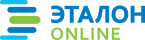 Официальная правовая информация.
Информационно-поисковая система ”ЭТАЛОН-ONLINE“, 31.03.2021
 Национальный центр правовой информации Республики БеларусьПремьер-министр Республики БеларусьС.СидорскийУТВЕРЖДЕНОПостановлениеСовета МинистровРеспублики Беларусь26.12.2006 № 1728Приложение 1к Положениюо порядке признаниядетей нуждающимисяв государственной защитеЗаполнил ______________________________(подпись)(И.О.Фамилия)Приложение 2к Положениюо порядке признаниядетей нуждающимисяв государственной защите(в редакции постановленияСовета МинистровРеспублики Беларусь28.12.2018 № 961)УТВЕРЖДАЮ______________________________________________(должность)______________________________________________(подпись)                       (инициалы, фамилия)М.П.______________________________________________(дата)Наименование мероприятияДолжностное лицо, ответственное за выполнение мероприятия (с указанием должности, места работы)Срок выполненияПериодичность отчета о реализации мероприятийОтметка о выполнении мероприятияКомиссия по делам несовершеннолетнихКомиссия по делам несовершеннолетнихКомиссия по делам несовершеннолетнихКомиссия по делам несовершеннолетнихКомиссия по делам несовершеннолетних1.2.…Управление (отдел) по образованиюУправление (отдел) по образованиюУправление (отдел) по образованиюУправление (отдел) по образованиюУправление (отдел) по образованию1.2.…Орган по труду, занятости и социальной защитеОрган по труду, занятости и социальной защитеОрган по труду, занятости и социальной защитеОрган по труду, занятости и социальной защитеОрган по труду, занятости и социальной защите1.2.…Органы внутренних делОрганы внутренних делОрганы внутренних делОрганы внутренних делОрганы внутренних дел1.2.…Отдел чрезвычайных ситуацийОтдел чрезвычайных ситуацийОтдел чрезвычайных ситуацийОтдел чрезвычайных ситуацийОтдел чрезвычайных ситуаций1.2.…Учреждение образованияУчреждение образованияУчреждение образованияУчреждение образованияУчреждение образования1.2.…Организации по месту работы родителей (единственного родителя)Организации по месту работы родителей (единственного родителя)Организации по месту работы родителей (единственного родителя)Организации по месту работы родителей (единственного родителя)Организации по месту работы родителей (единственного родителя)1.2.…Сельский исполнительный комитетСельский исполнительный комитетСельский исполнительный комитетСельский исполнительный комитетСельский исполнительный комитет1.2.…Родители (единственный родитель) ребенкаРодители (единственный родитель) ребенкаРодители (единственный родитель) ребенкаРодители (единственный родитель) ребенкаРодители (единственный родитель) ребенка1.2.…Иные органы и организацииИные органы и организацииИные органы и организацииИные органы и организацииИные органы и организации1.2.…Контроль за выполнением*Контроль за выполнением*Контроль за выполнением*Контроль за выполнением*Контроль за выполнением*1.2.…Приложение 3к Положениюо порядке признаниядетей нуждающимисяв государственной защите(в редакции постановленияСовета МинистровРеспублики Беларусь28.12.2018 № 961)Руководитель государственного органа(иной организации)Руководитель государственного органа(иной организации)Руководитель государственного органа(иной организации)______________________________________________________________(дата)(подпись)(инициалы, фамилия)УТВЕРЖДЕНОПостановлениеСовета МинистровРеспублики Беларусь26.12.2006 № 1728УТВЕРЖДЕНОПостановлениеСовета МинистровРеспублики Беларусь26.12.2006 № 1728